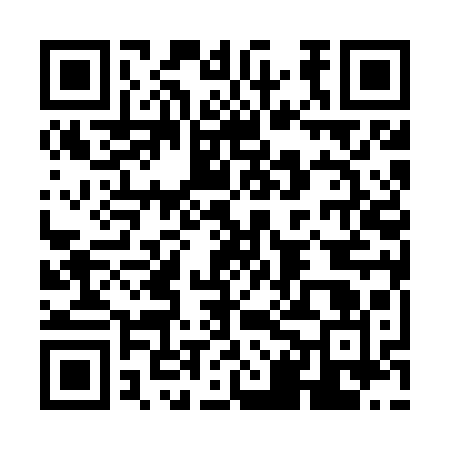 Ramadan times for Savalduma, EstoniaMon 11 Mar 2024 - Wed 10 Apr 2024High Latitude Method: Angle Based RulePrayer Calculation Method: Muslim World LeagueAsar Calculation Method: HanafiPrayer times provided by https://www.salahtimes.comDateDayFajrSuhurSunriseDhuhrAsrIftarMaghribIsha11Mon4:264:266:4312:264:036:106:108:1912Tue4:224:226:4012:254:056:126:128:2113Wed4:194:196:3712:254:076:146:148:2414Thu4:164:166:3412:254:096:176:178:2715Fri4:124:126:3112:244:116:196:198:3016Sat4:094:096:2812:244:136:216:218:3217Sun4:054:056:2512:244:156:246:248:3518Mon4:024:026:2212:244:176:266:268:3819Tue3:583:586:1912:234:196:296:298:4120Wed3:553:556:1612:234:206:316:318:4421Thu3:513:516:1312:234:226:336:338:4722Fri3:473:476:1112:224:246:366:368:5023Sat3:443:446:0812:224:266:386:388:5324Sun3:403:406:0512:224:286:406:408:5625Mon3:363:366:0212:224:306:436:438:5926Tue3:323:325:5912:214:316:456:459:0227Wed3:283:285:5612:214:336:476:479:0528Thu3:243:245:5312:214:356:506:509:0929Fri3:203:205:5012:204:376:526:529:1230Sat3:163:165:4712:204:396:546:549:1531Sun4:124:126:441:205:407:577:5710:191Mon4:084:086:411:195:427:597:5910:222Tue4:034:036:381:195:448:018:0110:263Wed3:593:596:351:195:468:048:0410:304Thu3:543:546:321:195:478:068:0610:335Fri3:503:506:291:185:498:088:0810:376Sat3:453:456:261:185:518:118:1110:417Sun3:403:406:241:185:528:138:1310:458Mon3:353:356:211:175:548:158:1510:499Tue3:303:306:181:175:568:188:1810:5310Wed3:253:256:151:175:578:208:2010:58